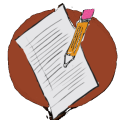 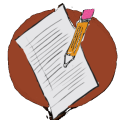 Return to the antecedent, behavior, consequence chains you noted in the Video Example #2 in Activity 1.9. Assuming those patterns continued over time, what is the hypothesized function of each of the behaviors you noted? Note the behaviors from Video #2 in Activity 1.9 below. Then, write the hypothesized function.Then, utilize the ABC chart to develop your own examples based on your classroom experiencesNow develop your own example based on your experiences.BehaviorWhat is the student doing that is disruptive or undesired?Hypothesized FunctionDayTimeAntecedentWhat occurs right before the problem behavior?What are other individuals doing in the environment?Where is the student when the problem behavior occurs?Who is near the student when the problem behavior occurs?BehaviorWhat is the student doing that is disruptive or undesired?ConsequenceWhat happens immediately after the undesired or problem student behavior?CommentsAre you aware of anything additional that may be impacting the student’s behavior?